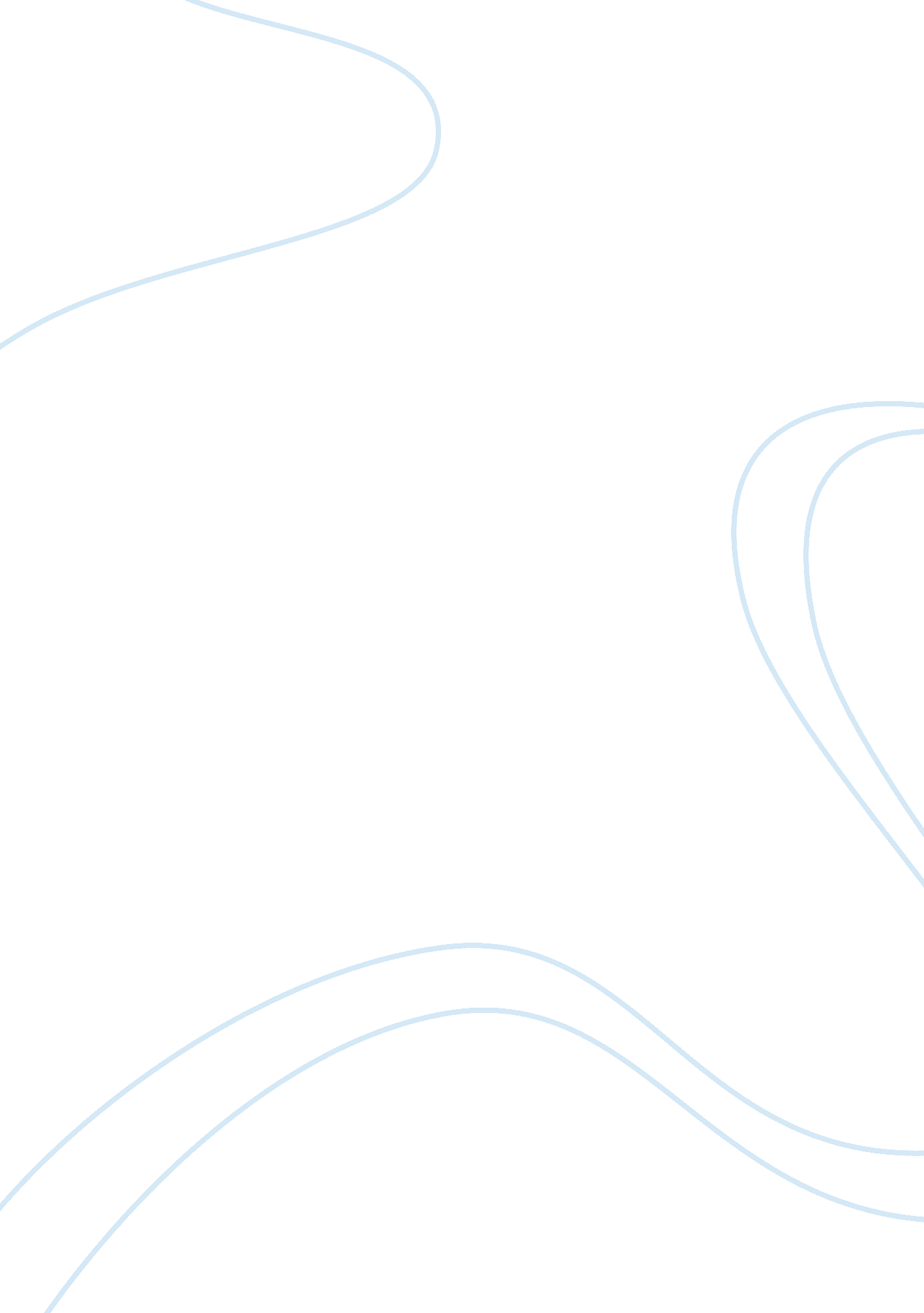 Philadelphia here i come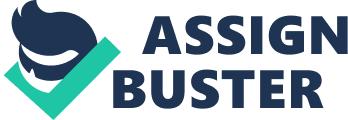 Gars mother died shortly after his birth, this was a huge upsetfor him and his father. To make things worst Gar’s father, S. B, doesnot get on with his only son, even know Gar lives and works with him. They see each other every day and still their communication levels arelow. ” If he wants to speak to me he knows where to find me! But I’mdamned if I’m going to speak to him first”. This is one example ofwere Gar gets so annoyed he starts to take it out on poor Madge who istrying to help. Gar doesn’t mean to but it is he is so annoyed at thesate of his life. They only communicate when essential. Gar is leavingfor Philadelphia in the morning, and still his father does not takethis in to consideration to offer him a fare well. He simply does notknow what to say to his son. Gar finds this really frustrating andmakes this clear by saying to Madge: ” If he wants to speak to me heknows where to find me! But I’m damned if I’m going to speak to himfirst!”. This clearly shows his feeling towards his father. The one person Gar finds it easy to communicate to, is his housekeeperMadge. Gar and Madge seem to have a strong bonding between eachother. Gar seems to speak to her about all his problems and she is glad toanswer them and give Gar a hand. They also have jokes the odd time, but when it comes to serious matters both help each other out. Like atthe start of the book Gar says to Madge I know you are going to missme and started tickling her. Later on in the book Madge helps Garunderstand the relationship between him and his father. They clearlyhave feelings for each other. Madge knows how Gar feels and sheunderstands him a lot better than anyone else. We have evidence ofthis when Madge stuck up for Gar and said ” just because he doesn’tsay much doesn’t mean that he hasn’t feelings like the rest of us”. Another reason for Gar leaving Ballybeg is his social life. His sociallife in Ballybeg is… 